Supplementary figure 1. A diagram of the four-layer U-Net architecture. Each box corresponds to a multi-modal feature map, where the size is shown at the lower edge of the box. The gray arrows denote copy and crop operation. The presented U-Net system is a popular network consisting of an encoding (or collapsing) path which takes a series of input slice images from four multi-modal MRI sequences: T1-Gad, T2, FLAIR, ADC, and a decoding (or expanding) path, which returns a binary slice image as an output: AMT-PET-learned MRI-based tumor volume: PM(x) (i.e., 0: non-tumor, 1: tumor). The encoding path gradually reduces the spatial dimension of input data with repeated application of two 3×3 convolution (Conv), batch normalization (BN), rectified linear unit (ReLU), and 2×2 maxPooling operation for downsampling. A decoding gradually recovers the object details and spatial dimension where each step has an upsampling of feature map with a 3×3 deconvolution (Decon), a concatenation with the correspondingly cropped feature map from encoding path, and a 3×3 convolution, followed by a BN and a ReLu. At the final layer, a 1×1 convolution is applied to map each 8-component feature vector to the desired number of classes (i.e., 0: non-tumor, 1: tumor). Our implementation has 19 blocks to be trained by fully learning nonlinear relationships between multi-modal features and use the fully learned layers to make a binary voxel-wise decision in PM(x), either tumor (1) or non-tumor (0), at every voxel of a given multi-modal MRI data.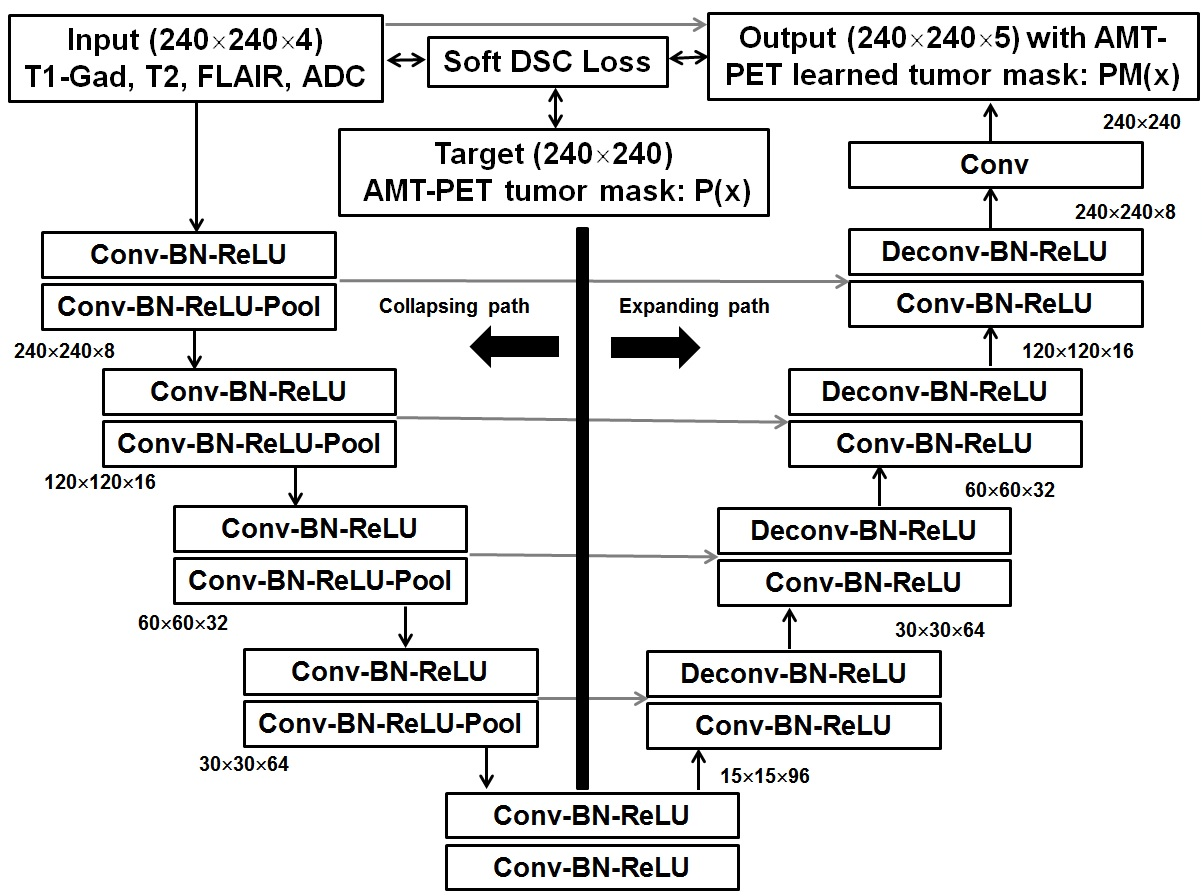 Supplementary table 1. Clinical data and prognostic glioma markers of the 21 study patients.Patients #1-12: Siemens MRI Protocol; Patients #13-21: Philips MRI Protocol. *: Patient was alive at last follow-up; #: Tumor histology established at autopsy. Abbreviations: M: male; F: female; KPS: Karnofsky Performance Status; N/A: not available; IDH1: isocitrate dehydrogenase 1; MGMT: O-(6)-methylguanine-DNA methyltransferase; PFS: progression-free survivalSupplementary table 2. Multimodal MRI protocols of the two scanners used for this project.T1-Gad: post-gadolinium T1; FLAIR: fluid-attenuated inversion recovery; DWI: diffusion-weighted imaging; TR: repetition time (ms); TE: echo time (ms); TI: inversion time (ms); TSE: turbo spin echo; FS: fast spin; BLADE: Siemens’ proprietary name for a radial sampling method using rotating blades composed of multiple phase-encoded lines; SPAIR: spectral attenuated inversion recoverySupplementary table 3. Overall performance of individual U-Net systems to detect AMT-PET tumor volume from multi-modal MRI data. Representative cases are shown on Figures 1 and 2.DSC: dice similarity coefficient; SD: standard deviation; CI: confidence interval; PPV: positive predictive value; NPV: negative predictive value. *: average value from 100 random trials of 17 training/4 test subjects in the repeated hold-out validation.Patient No.GenderAge(years)KPSscoreResection typeKi-67(%)IDH1MGMTmethylationPFS(days)1M51100total20wildno1052M2480subtotal20-25wildno53F6540total10-15wildnoN/A4M5380total10wildno925M6780total25wildno2206M6690subtotal25-30wildyes6307F51100total20wildnoN/A8F6090total>50mutatedyes7269M6290total5-30wildno21710M7490N/AN/AwildyesN/A11F5280total30-40mutatedno20012F6390total30-40wildno8713M4680total25wildno9114F5690subtotal35-40wildyes22615M4790subtotal10-15wildno50816F7050subtotal>50wildnoN/A17M7990total30wildyes25418F54100total25-30wildyes13319M54100subtotal15-20wildno8820F5360total20-25wildyes8621M6580total15-50wildyes274Protocol 1Protocol 2Siemens Trio 3TPhilips Achieva 3TT1-Gad TR/TE/TI/voxel sizeSE IR Axial2500/12/1100/0.45×0.45×4 mm3SE SS Axial508/10/Not applied/0.45×0.45×4 mm3T2 TR/TE/voxel sizeTSE FS BLADE Axial5000/113/0.72×0.72×5 mm3TSE SPAIR Axial3000/80/0.44×0.44×4 mm3FLAIR TR/TE/TI/voxel sizeFLAIR BLADE Axial9000/109/2500/0.72×0.72×4 mm3FLAIR CLEAR Axial11000/125/2800/0.60×0.60×4 mm3DWI TR/TE/voxel sizeEP2D Diff Axial5000/78/1.80×1.80×4 mm3isoDiffusion Axial3140/70/1.87×1.87×4 mm3ModelModelU-Net1U-Net2U-Net3U-Net4DataDataSiemens ProtocolPhilips ProtocolProtocols 1 and 2Protocols 1 and 2Number of augmented dataNumber of augmented data120090021002100DSC (training/testing)DSC (training/testing)0.98/0.980.99/0.990.98/0.980.79*/0.68*Sensitivitymean±SD0.87±0.050.92±0.050.85±0.080.62±0.23Sensitivitymax/min0.95/0.790.96/0.800.96/0.690.91/0.15Sensitivity95% CI0.83-0.900.88-0.950.82-0.890.49-0.76Specificitymean±SD1.00±0.001.00±0.001.00±0.001.00±0.00Specificitymax/min1.0/1.01.00/1.001.00/1.001.00/1.00Specificity95% CI1.00-1.001.00-1.001.00-1.001.00-1.00PPVmean±SD0.86±0.060.84±0.040.81±0.080.68±0.19PPVmax/min0.95/0.780.89/0.790.96/0.701.00/0.28PPV95% CI0.83-0.900.81-0.870.77-0.850.60-0.76NPVmean±SD1.00±0.001.00±0.001.00±0.001.00±0.00NPVmax/min1.00/1.001.00/1.001.00/1.001.00/0.99NPV95% CI1.00-1.001.00-1.001.00-1.001.00-1.00